WEEK END В КИЕВЕ С ПОСЕЩЕНИЕМ КИЕВО-ПЕЧЕРСКОЙ ЛАВРЫДАТЫ ТУРА: заказ СТОИМОСТЬ ТУРА: 115 долларов +60 бел рублейПРОГРАММА ТУРА:Фирма оставляет за собой право введения топливного сбора (в случае непредвиденного поднятия стоимости топлива), а также право вносить некоторые изменения в программу и график передвижения по маршруту без уменьшения общего объема и качества услуг. При возникновении форс-мажорных обстоятельств (вызванных транспортной ситуацией на дорогах, погодными условиями, простоями на границе, и т.п.) допускается корректировка программы. Стоимость билетов может меняться.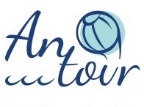 Tel.: +375 29 6601399 (Viber),  +375 29 9125926 (Viber), +375 33 3466519+375 17 360 24 14,  +375 17 360 24 15info@antour.by www.antour.byг. Минск, ул. М. Богдановича, 155-3131 деньВыезд из Минска ориентировочно в 20:00. Прохождение белорусско-украинской границы. Ночной переезд.Выезд из Минска ориентировочно в 20:00. Прохождение белорусско-украинской границы. Ночной переезд.2 деньПрибытие в Киев (~8-10:00). Завтрак в кафе города, по желанию, доп.плата. Начало обзорной автобусно-пешеходной экскурсии по городу, знакомство с основными киевскими достопримечательностями: памятником основателям города, Аскольдовой могилой, набережной Днепра, Речным вокзалом, Владимирским собором, Старокиевской горой, Оперным театром, Киевским университетом, Европейской площадью, Софийской площадью, Софийским собором (допплата), Михайловской площадью, Андреевским спуском, Контрактовой площадью и прочими достопримечательностями города. 14-16:00. Заселение в отеле. Свободное время.Факультативная экскурсия. Вечером предлагаем посетить экскурсию по Киеву  «Тайны старых Липок" (доп.плата). Мы увидим уникальные здания - шедевры киевских архитекторов рубежа 19-20 вв. Познакомимся с районом который называют киевским Парижем. Узнаем о людях, которые жили в этих прекрасных домах, их судьбах, историях их любви. Мы посмотрим парк Мариинского Дворца, мавританский домик, Пряничный домик, Шоколадный домик, Дом плачущей вдовы, квартал доходных домов "Киевский Париж"!Ночлег в отеле.Прибытие в Киев (~8-10:00). Завтрак в кафе города, по желанию, доп.плата. Начало обзорной автобусно-пешеходной экскурсии по городу, знакомство с основными киевскими достопримечательностями: памятником основателям города, Аскольдовой могилой, набережной Днепра, Речным вокзалом, Владимирским собором, Старокиевской горой, Оперным театром, Киевским университетом, Европейской площадью, Софийской площадью, Софийским собором (допплата), Михайловской площадью, Андреевским спуском, Контрактовой площадью и прочими достопримечательностями города. 14-16:00. Заселение в отеле. Свободное время.Факультативная экскурсия. Вечером предлагаем посетить экскурсию по Киеву  «Тайны старых Липок" (доп.плата). Мы увидим уникальные здания - шедевры киевских архитекторов рубежа 19-20 вв. Познакомимся с районом который называют киевским Парижем. Узнаем о людях, которые жили в этих прекрасных домах, их судьбах, историях их любви. Мы посмотрим парк Мариинского Дворца, мавританский домик, Пряничный домик, Шоколадный домик, Дом плачущей вдовы, квартал доходных домов "Киевский Париж"!Ночлег в отеле.3 деньЗавтрак. Посещение Киево-Печерской Лавры (вх. билет + экскурсия за доп. оплату). Экскурсию для группы проводит местный экскурсовод. После окончания экскурсии Вы можете самостоятельно посетить расположенные на территории Лавры Дальние и Ближние пещеры, музеи, подняться на Лаврскую Звонницу (доп. оплата). Свободное время. Пешеходная экскурсия по историческому центру Киева  (продолжительность 2-2,5 часа). Начнётся экскурсия с главной улицы города – Крещатик и Майдана Незалежности, далее мы прогуляемся по Андреевскому спуску – одной из самых известных и красивых улиц Киева, которая с давних времен связывает Верхний город (Старый Киев) и Нижний город (Подол). Эта старинная мощеная улица является центром множества народных умельцев, антикваров и художников. Здесь Вы увидите дом «Замок Ричарда Львиное Сердце», а также прекрасную Андреевскую церковь. Закончится экскурсия около речного вокзала (ст. метро «Почтовая площадь»), откуда по желанию Вы сможете *прокатиться на кораблике по Днепру и увидеть вечерний Киев (за доп. оплату, время прогулки – 1 час).  Возвращение в гостиницу. Ночлег.Завтрак. Посещение Киево-Печерской Лавры (вх. билет + экскурсия за доп. оплату). Экскурсию для группы проводит местный экскурсовод. После окончания экскурсии Вы можете самостоятельно посетить расположенные на территории Лавры Дальние и Ближние пещеры, музеи, подняться на Лаврскую Звонницу (доп. оплата). Свободное время. Пешеходная экскурсия по историческому центру Киева  (продолжительность 2-2,5 часа). Начнётся экскурсия с главной улицы города – Крещатик и Майдана Незалежности, далее мы прогуляемся по Андреевскому спуску – одной из самых известных и красивых улиц Киева, которая с давних времен связывает Верхний город (Старый Киев) и Нижний город (Подол). Эта старинная мощеная улица является центром множества народных умельцев, антикваров и художников. Здесь Вы увидите дом «Замок Ричарда Львиное Сердце», а также прекрасную Андреевскую церковь. Закончится экскурсия около речного вокзала (ст. метро «Почтовая площадь»), откуда по желанию Вы сможете *прокатиться на кораблике по Днепру и увидеть вечерний Киев (за доп. оплату, время прогулки – 1 час).  Возвращение в гостиницу. Ночлег.4 деньЗавтрак. Выселение из отеля.По желанию, дополнительная  экскурсия: Выездная экскурсия в Национальный Парк Межигорье (входные билеты + экскурсия за доп. оплату): обзорная экскурсия по резиденции бывшего президента Украины Януковича, осмотр территории с немыслимыми богатствами, мини-зоопарк, банкетный зал «Галеон», искусственные водоёмы, банно-оздоровительный комплекс снаружи, главный дом Хонка снаружи, панорама Киевского моря.SKYMALL – один из самых крупных торговых центров г. Киева, расположен на полуострове за Московским мостом, на проспекте Генерала Ватутина, 2-т.Вечером вы отправитесь в Минск. Вас ждет прохождение украинско-белорусской границы. Транзит по территории Беларуси (ночной переезд).шопинга (время 1,5-2 часа). Отправление автобуса в Минск около 19-00. Транзит по территории Украины. Прохождение границы. Ночной переезд.Завтрак. Выселение из отеля.По желанию, дополнительная  экскурсия: Выездная экскурсия в Национальный Парк Межигорье (входные билеты + экскурсия за доп. оплату): обзорная экскурсия по резиденции бывшего президента Украины Януковича, осмотр территории с немыслимыми богатствами, мини-зоопарк, банкетный зал «Галеон», искусственные водоёмы, банно-оздоровительный комплекс снаружи, главный дом Хонка снаружи, панорама Киевского моря.SKYMALL – один из самых крупных торговых центров г. Киева, расположен на полуострове за Московским мостом, на проспекте Генерала Ватутина, 2-т.Вечером вы отправитесь в Минск. Вас ждет прохождение украинско-белорусской границы. Транзит по территории Беларуси (ночной переезд).шопинга (время 1,5-2 часа). Отправление автобуса в Минск около 19-00. Транзит по территории Украины. Прохождение границы. Ночной переезд.5 деньПрибытие в Минск около 8-00 утра.Прибытие в Минск около 8-00 утра.В стоимость входитВ стоимость входитДополнительно оплачиваетсяПроезд автобусом туристического класса;проживание в отеле 3* (2 ночи);2 завтрака в отеле;экскурсионное обслуживание без входных билетов по г.Киев;сопровождение на маршруте.Проезд автобусом туристического класса;проживание в отеле 3* (2 ночи);2 завтрака в отеле;экскурсионное обслуживание без входных билетов по г.Киев;сопровождение на маршруте.медицинская страховка;ПЦР-тест;входные билеты и экскурсионное обслуживание на территории музейного комплекса Киево-Печерской Лавры - 10 долларовэкскурсия "Тайны старых Липок" – 5 долларов;входные билеты и экскурсионное обслуживание в Национальный Парк Межигорье - 15 долларов;дополнительное питание;посещение Киевской Софии ( вх.билет на территорию, вх. билет в собор, экскурсовод) – 150 гр.